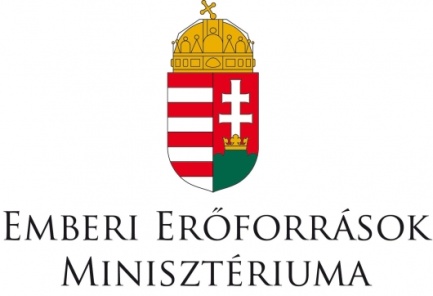 Kezdeményezés(az elismerés megnevezése)*miniszteri elismerésreA javasolt személy, szervezet vagy munkacsoport, közösség adataiTermészetes személy esetén:Név*:Születési név*:Születési hely, idő*:Anyja neve*:Munkahely és annak címe:Beosztás:Lakcím*:Elérhetőségek (telefon és e-mail)*:Korábbi állami / szakmai elismerés megnevezése és időpontja:Az elismerés átadásának javasolt időpontja*:Nem természetes személy esetén:Név*:Székhely / telephely vagy bejegyzett cím*:Elérhetőségek (telefon és e-mail)*:Képviselő:Korábbi állami / szakmai elismerés megnevezése és időpontja:Az elismerés átadásának javasolt időpontja*:Munkacsoport, közösség esetén:Neve vagy azonosításra alkalmas megnevezése*:A munkacsoport, közösség működésének helye, intézménye vagy működési területe*:A munkacsoport, közösség vezetője, tagjai:Elérhetőségek (telefon és e-mail):Korábbi állami / szakmai elismerés megnevezése és időpontja:Az elismerés átadásának javasolt időpontja*:Az átadáskor méltatásként elhangzó hivatalos rövid indokolás* (egy-két mondat):A szakmai tevékenységet, életutat bemutató részletes indokolás külön lapon csatolandó (legalább fél, de legfeljebb három oldal terjedelemben)!Dátum	a javaslat kezdeményezőjének aláírásaA kezdeményező adatai:Név (tisztség)*:Cím:Elérhetőség (e-mail, vagy telefon és fax)*A *-gal jelölt részek kitöltése kötelező, elmaradás esetén a kezdeményezés nem fogadható be.Nyilatkozat(természetes személy vagy munkacsoport, közösség tagja** esetén)Alulírott,1. [  ] hozzájárulok ahhoz*[  ] nem járulok hozzá ahhoz*,hogy a (elismerés megnevezése) miniszteri elismerés adományozását előkészítő eljárásban az Emberi Erőforrások Minisztériuma természetes személyazonosító adataimat (név, születési hely, születés dátuma, anyja neve), lakcím adataimat, valamint az adományozásra irányuló javaslat megalapozásához szükséges személyes adataimat, továbbá a már megkapott elismeréseimre vonatkozó adataimat nyilvántartsa.2. Kijelentem, hogy velem szemben az emberi erőforrások minisztere által adományozható elismerésekről szóló 49/2012. (XII. 15.) EMMI rendelet 5. §-ában meghatározott kizáró ok[  ] nem áll fenn*[  ] fennáll*.3. Nyilatkozom arról, hogy a miniszter által adományozható elismerésben[  ] már részesültem, mégpedig*:[  ]még nem részesültem*elismerés megnevezése: 	az adományozás időpontja: 	4. Kijelentem, hogy az elismerés adományozása esetén azt[  ] elfogadom*[  ] nem fogadom el.5. Elismerésben részesítésem esetére, valamint az elismerés esetleges későbbi visszavonása esetére nevemnek a Hivatalos Értesítőben, valamint a minisztérium hivatalos lapjában és honlapján való közzétételéhez[  ] hozzájárulok*[  ] nem járulok hozzá*.Dátum	elismerésre jelölt aláírása* A megfelelőt kérjük X-szel megjelölni!** Munkacsoportok, közösségek elismerésére irányuló kezdeményezés esetén a munkacsoport, közösség vezetőjének és valamennyi tagjának egyenként is ki kell tölteni!Nyilatkozat(nem természetes személy, munkacsoport, közösség** esetén)Alulírott, mint a (nem természetes személy, munkacsoport, közösség neve) képviselője/vezetője1. [  ] hozzájárulok ahhoz*[  ] nem járulok hozzá ahhoz*,hogy a (elismerés megnevezése) miniszteri elismerés adományozását előkészítő eljárásban az Emberi Erőforrások Minisztériuma az általam képviselt (nem természetes személy, munkacsoport, közösség neve) azonosító adatait (név, székhely, telephely vagy bejegyzett cím, elérhetőségek, képviselő neve, a munkacsoport, közösség működésének helye, intézménye vagy működési területe, a munkacsoport, közösség vezetője, tagjai neve), valamint az adományozásra irányuló javaslat megalapozásához szükséges adatait, továbbá a már megkapott elismeréseire vonatkozó adatait nyilvántartsa.2. Kijelentem, hogy az általam képviselt szervezettel (munkacsoport, közösség esetén a tagokat is ide értve) szemben az emberi erőforrások minisztere által adományozható elismerésekről szóló 49/2012. (XII. 15.) EMMI rendelet 5. §-ában meghatározott kizáró ok[  ] nem áll fenn*[  ] fennáll*3. Nyilatkozom arról, hogy a miniszter által adományozható elismerésben az általam képviselt szervezet(munkacsoport, közösség) [  ] már részesült, mégpedig*:[  ] még nem részesült*elismerés megnevezése: 	az adományozás időpontja: 	4. Kijelentem, hogy az elismerés adományozása esetén az általam képviselt szervezet (munkacsoport, közösség) [  ] azt elfogadja*[  ] nem fogadja el*5. Elismerésben részesítésünk esetére, valamint az elismerés esetleges későbbi visszavonása esetére az általam képviselt szervezet (munkacsoport, közösség) nevének a Hivatalos Értesítőben, valamint a minisztérium hivatalos lapjában és honlapján való közzétételéhez[  ] hozzájárulok* [  ] nem járulok hozzá*6. Képviseleti jogköröm alapja**:Dátum	elismerésre jelölt képviselője/vezetője aláírása** A megfelelőt kérjük X-szel megjelölni!** Hivatalos/jogi képviselő, ügyvezető, meghatalmazott, stb., munkacsoport, munkaközösség esetén elfogadható a tagok felkérése vagy munkáltatói igazolás is